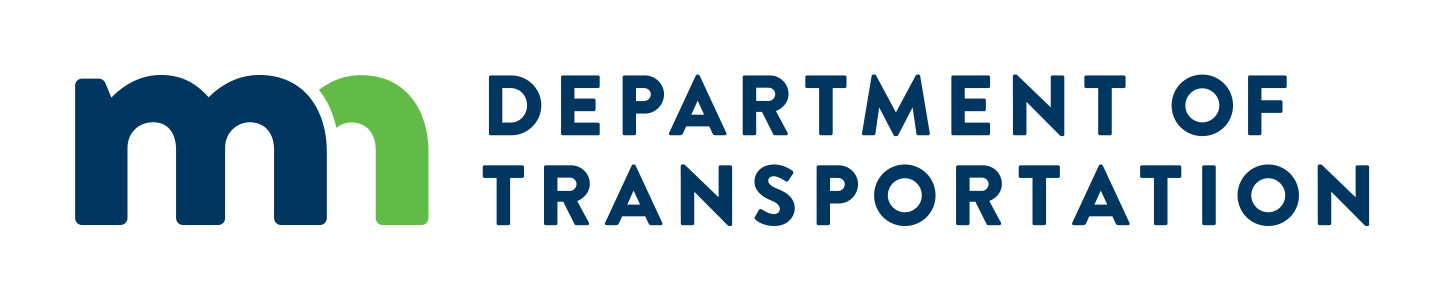 Individuals who need a reasonable accommodation to participate in this event, please contact Janet Miller, Disability Programs Coordinator, MnDOT Office of Equity and Diversity, 395 John Ireland Boulevard, St. Paul, MN 55155, or send an e-mail to janet.rae.miller@state.mn.us.TRAINING ANNOUNCEMENTClass Name:   	Class #2 New and Return Users	Agency Administration of Intelligent Compaction (IC) and Paver Mounted Thermal Profiling (PMTP) TechnologiesOffice Sponsor: MnDOT Office of Materials and Road ResearchClass Date(s): 	April 14, 16 and 22, 2020 (8AM to 12PM)			April 15 and April 29, 2020 (12PM to 4PM)TRAINING ANNOUNCEMENTClass Name:   	Class #2 New and Return Users	Agency Administration of Intelligent Compaction (IC) and Paver Mounted Thermal Profiling (PMTP) TechnologiesOffice Sponsor: MnDOT Office of Materials and Road ResearchClass Date(s): 	April 14, 16 and 22, 2020 (8AM to 12PM)			April 15 and April 29, 2020 (12PM to 4PM)TRAINING ANNOUNCEMENTClass Name:   	Class #2 New and Return Users	Agency Administration of Intelligent Compaction (IC) and Paver Mounted Thermal Profiling (PMTP) TechnologiesOffice Sponsor: MnDOT Office of Materials and Road ResearchClass Date(s): 	April 14, 16 and 22, 2020 (8AM to 12PM)			April 15 and April 29, 2020 (12PM to 4PM)Description:Description:This half-day course will cover the following:Highlights of the special provision for Intelligent Compaction (IC) and Paver Mounted Thermal Profile (PMTP) – “(2016) Quality Management – Intelligent Construction Technology Methods”.Highlights of features available within the Veta software.Analysis and viewing of IC and PMTP data within the Veta software.Review of Veta projects and forms for errors (ICT-101-102-103 Form).Identify workmanship issues using IC and PMTP measurements.Learning ObjectivesLearning ObjectivesWhen completed, the participants will better understand the requirements of (2016) Quality Management – Intelligent Construction Technology Methods” and the associated roles and responsibilities of the agency, viewing maps of IC and PMTP measurements and the running of analyses within the IC and PMTP Veta projects, the procedure to follow for review of the Contractor IC and PMTP submittals and how to use the IC and PMTP measurements to assist with identification of workmanship issues.Audience:Audience:This course is intended for agency personnel that will be reviewing the Veta projects and forms submitted by the Contractors and/or personnel reviewing the submittals for identification of workmanship issues.Personnel interested in better understanding how Veta projects are created from start to finish are encouraged to attend “Class #1 New Users” being offered to Contractors / Consultants in lieu of this class.Date, Time:Date, Time:Please note that there is a limit of 18 people per class.If classes are full your name can be added to a wait list.  Additional classes will be added based on the interest level.April 14, 2020, 8:00 AM – 12:00 PM (locator #244407)April 15, 2020,12:00 PM – 4:00 PM (locator #244408)April 16, 2020, 8:00 AM – 12:00 PM (locator #24409)April 22, 2020, 8:00 AM – 12:00 PM (locator #244410)April 29, 2019, 12:00 PM – 4:00 PM (locator #244411)Location:Location:Arden Hills Training Center – Room 5 (Computer Room)1900 County Road I West
Shoreview, MN 55126Materials:Materials:Bring a pen or pencil to class to take notes.  Computer station (pre-loaded with the Veta software) will be provided.  Class Fee:Class Fee:There is a $50.00 fee for this training.  Meals WILL NOT be provided.Registration Procedures:Registration Procedures:Register on our Website by choosing “Class #2 New and Return Users” online registration form in the “News” box.  It will take you to a registration page where you will choose a date and submit your registration. http://www.dot.state.mn.us/materials/index.html. MnDOT TDSs will register employees via this link AND via Pathlore.  Registering in Pathore only WILL NOT guarantee a seat in the class.   Cancellation Procedures:Cancellation Procedures:All cancellations must be made by 5 calendar days prior to the class starting date by sending an e-mail to lisa.bilotta@state.mn.us.  Substitutions are allowed.  Class Info:Class Info:For registration questions: Lisa Bilotta 651-366-5500 or lisa.bilotta@state.mn.us Content Expert: Rebecca Embacher 651-366-5525 or rebecca.embacher@state.mn.us  Compensatory Time:Compensatory Time:Employees who are subject to overtime should note that all non-assigned training is voluntary and that the total state time is not to exceed the regular scheduled work day.Cost Accounting – MnDOT Employees:Cost Accounting – MnDOT Employees:JV payments should be made into: 2000/T7936554/T790234/T00501/0600 Rev Account 513304.  Include JV# in Pathlore when done. MnDOT employees shall use activity code 0600 on their time sheet for this class. Payment Non-MnDOT:Payment Non-MnDOT:Make payment to: MnDOT Commissioner of Transportation ATTN: Lisa Bilotta 1400 Gervais Avenue Maplewood, MN 55109